London office: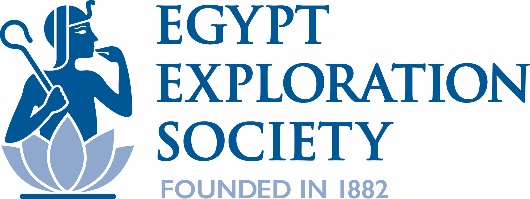 3 Doughty MewsLondon WC1N 2PGTel: +44 (0)20 7242 1880Email: charlotte.jordan@ees.ac.ukWeb: www.ees.ac.uk EGYPTIAN ARCHAEOLOGY DIGGING DIARYIf you have undertaken fieldwork in the last six months or are currently in the field and would like an entry to appear in the ‘Digging Diary’ in the forthcoming issue of Egyptian Archaeology, please complete the details below and return the form as soon as possible by e-mail to: ea@ees.ac.uk.Our submission date is 15 February (spring issue) / 15 September (autumn issue), but page space may fill up before.If you prefer to send an entry in a different format, please make sure that the details outlined below are included.With many thanks for your contribution and best wishes,Charlotte JordanEditor of Egyptian ArchaeologyDigging DiarySite:Dates of work:Field Director:Institution:URL for website and/or expedition blog:Social Media handles if applicable:Summary of the work:(ca. 150-200 words if possible)Images: are very welcome! We can work with all standard formats such as jpg, tiff, bmp, pdf, so please feel free to send some visual material.